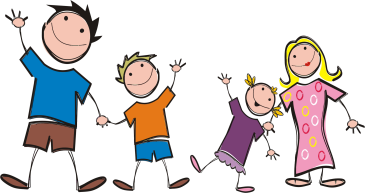 Family Participation in Kindergarten ProgramsWyndham City invites and encourages all parents/guardians and family members to be involved in Kindergarten activities. To volunteer your assistance within the Kindergarten, please list your area of interest below or discuss with your educators.Example: Program activities, gardening, excursion, and laundry roster etc.Please Note: If you wish to participate on a regular basis you will be required to have a Working with Children check, which are free for volunteers. If you wish to apply for a Working with Children check please follow the instructions on the ‘How to apply for a Working with Children check’ flyer. Do you have a special set of skills? Are you willing to visit the children to discuss your work or hobby? If so, please provide details belowOur Kindergartens are always on the lookout for materials that may be interesting or useful for arts and craft or the outdoors.  If you know anyone that may have suitable materials or equipment, for example; paper & offcuts, scraps of materials, please discuss with your educators.